Na temelju odredbi Programa zdravstvene zaštite djece, higijene i pravilne prehrane djece u dječjim vrtićima („Narodne novine“, broj 105/02, 55/06 i 121/07) i članaka 41. i 61. Statuta Dječjeg vrtića More (od 15. ožujka 2021. godine; Izmjene Statuta Dječjeg vrtića More od 28. srpnja 2021. godine), a na prijedlog ravnateljice Dječjeg vrtića More, Jasne Crnčić, Upravno vijeće Dječjeg vrtića More, na sjednici održanoj dana 10. studenog 2021. godine, donijelo je PRAVILNIK O KUĆNOM REDU DJEČJEG VRTIĆA MOREČlanak 1.Ovim Pravilnikom o kućnom redu Dječjeg vrtića More ( u daljnjem tekstu: Pravilnik) utvrđuje se radno vrijeme, mjere sigurnosti djece, zdravlje djece, prava i obveze roditelja, prehrana i pravila boravka u Dječjem vrtiću More (u daljnjem tekstu: Ustanova).Odredbe ovog Pravilnika primjenjuju se na sve radnike Ustanove, roditelje te sve osobe tijekom njihova boravka u Ustanovi.Odredbe ovog Pravilnika koje se odnose na roditelja jednako se odnose i na skrbnika i udomitelja djeteta.Riječi i pojmovi koji se koriste u ovom Pravilniku, a koji imaju rodno značenje, odnose se jednako na muški i ženski rod, bez obzira u kojem su rodu navedeni.Organizacija radaČlanak 2.Radno vrijeme Ustanove organizirano je od ponedjeljka do petka, sukladno godišnjem planu i programu. Radno vrijeme Ustanove je od 6,30 do 17,00 sati.Dijete u Ustanovi može boraviti 10 (deset) sati (sukladno ugovoru sklopljenom prilikom upisa djeteta u Ustanovu).Djetetov dolazak je od 6,30 – 8,30 sati, a odlazak od 15,00 – 17,00 sati isključivo u pratnji roditelja ili opunomoćenih osoba.Prilikom dovođenja i odvođenja djeteta roditelj ili opunomoćena osoba obavezna je javiti se odgojitelju.Kada iz opravdanih razloga roditelj treba dovesti dijete u Ustanovu nakon 8,30 sati ili doći po dijete prije 15,00 sati potrebno je unaprijed obavijestiti odgojitelja.Roditelj je dužan u slučajevima osobne spriječenosti pismenim putem ovlastiti osobe koje će dovoditi ili odvoditi dijete iz Ustanove. Organizaciju rada radi Ustanova (u odnosu na novonastale situacije).Radno vrijeme Ustanove može se odrediti i drugačije ukoliko to zahtijevaju organizacijski razlozi, a odluku o tome donosi ravnatelj Ustanove.U situacijama kad je smanjen broj djece, tijekom ljetnih mjeseci ili u nekim drugim slučajevima, Ustanova organizira rad u smanjenom broju Podcentara predškolskog odgoja ili samo u jednom Podcentru predškolskog odgoja (u daljnjem tekstu: PPO).Sigurnost djetetaČlanak 3. Mjere sigurnosti djece u Ustanovi uređene su Sigurnosno – zaštitnim i preventivnim programom Dječjeg vrtića MoreRoditelj je dužan pridržavati se svih propisanih mjera i postupaka o kojima ovisi sigurnost djece u Ustanovi.Zbog sigurnosti djece, vrata Ustanove zaključavaju se u vremenu od 8,30  do 15,00 sati.Djetetov dolazak je od 6,30 – 8,30 sati, a odlazak od 15,00 – 17,00 sati isključivo u pratnji roditelja/skrbnika/udomitelja ili opunomoćenih osoba. Prilikom dovođenja i odvođenja djeteta roditelj ili opunomoćena osoba obavezna je javiti se odgojitelju.Kada iz opravdanih razloga roditelj treba dovesti dijete u Ustanovu nakon 8,30 sati ili doći po dijete prije 15,00 sati potrebno je unaprijed obavijestiti odgojitelja.Roditelj je dužan u slučajevima osobne spriječenosti pismenim putem ovlastiti osobe koje će dovoditi ili odvoditi dijete iz Ustanove.Dijete ne smije dovoditi/odvoditi iz Ustanove malodobna osoba.Osobe koje nije ovlastio roditelj ne smiju dovoditi/odvoditi ili posjećivati djecu u vrijeme boravka u Ustanovi.Ukoliko je roditelj u vidno alkoholiziranom stanju ili pod utjecajem drugih opojnih sredstava, neće mu se dozvoliti odvesti dijete. U tom slučaju poziva se drugog roditelja ili osobu opunomoćenu od strane roditelja da smije odvesti dijete iz Ustanove.Ukoliko dijete iz Ustanove želi odvesti osoba koja po pravomoćnom rješenju Suda ili Centra za socijalnu skrb ima zabranu ili zapreku kontakta s djetetom, odvođenje djeteta joj neće biti dopušteno. U tom se slučaju obavještava roditelj, koji poduzima potrebne radnje.Sve odrasle osobe, odgojitelji i roditelji dužni su obavijestiti ravnatelja Ustanove o situacijama koje predstavljaju opasnost po sigurnost i zdravlje djece i odraslih.Zbog sigurnosti djece, važno je voditi računa o tome da djeca u Ustanovu, bez nadzora roditelja, ne donose potencijalno opasne ili neprimjerene predmete.U Ustanovu nije dozvoljeno unošenje, promidžba, prodaja ili korištenje svih sredstava ovisnosti, kao i unošenje oružja ili neprimjerenih predmeta, odnosno svega što ne služi ciljevima odgoja i obrazovanja ili je štetno za zdravlje, rast i razvoj djece rane i predškolske dobi.Nije dozvoljeno dovođenje i ulazak životinja u unutarnji i vanjski prostor Ustanove.Zdravlje djetetaČlanak 4. Prije upisa djeteta u Ustanovu, obavezan je sistematski pregled djeteta od strane liječnika, uz dostavljanje liječničke potvrde o obavljenom sistematskom pregledu. Ustanova može zatražiti od roditelja dostavljanje liječničke potvrde o sposobnosti pohađanja vrtića i u tijeku pedagoške godine, ukoliko se procijeni da postoji potreba za time.Kako bi se izbjeglo ugrožavanje zdravlja djece, roditelj ne smije bolesno dijete dovoditi u Ustanovu. Pod pojmom bolesti smatra se: povišena temperatura, povraćanje, proljev, pojavu ušiju na vlasištu, svrab pojava crijevnih parazita, upaljeno grlo, konjunktivitis, simptomi slični prednje navedenim, ili ostale zarazne bolesti koje bi mogle utjecati na zdravlje ostale djece.Roditelj je dužan obavijestiti odgojitelja o djetetovom izostanku zbog bolesti.Nakon bolesti, roditelj je dužan prilikom povratka djeteta u Ustanovu, dostaviti liječničku potvrdu (ispričnicu) pedijatra.U Ustanovi može biti pružena prva pomoć u slučajevima ozljede ili pobolijevanja djeteta, no o tome se odmah obavještava roditelja, a u slučaju potrebe za dodatnom medicinskom pomoći, dijete se upućuje u najbližu zdravstvenu ustanovu. Lijekovi se ne daju u Ustanovi, osim iznimno do dolaska roditelja u slučaju povišene tjelesne temperature, ukoliko je to roditelj dozvolio.Ukoliko dijete boluje od neke kronične bolesti, može boraviti u Ustanovi kad je u stabilnom stanju i uz dopuštenje liječnika. Ako zbog takve bolesti ili stanja dijete treba uzimati lijek, daje ga roditelj kod kuće. U iznimnim hitnim slučajevima lijek u Ustanovi može dati odgojitelj ili zdravstvena voditeljica, uz pisano dopuštenje roditelja i od roditelja dostavljenu uputu nadležnog liječnika, koja mora sadržavati sve važne podatke (naziv lijeka, način primjene i dozu).Prava i obveze roditeljaČlanak 5.Roditelj ima pravo:biti informiran o organizaciji rada i programima Ustanovepratiti razvoj i napredovanje svog djeteta u suradnji s odgojiteljima i stručnim suradnicima Ustanovetražiti pomoć stručnog tima Ustanoveu dogovoru s odgojiteljima boraviti u Ustanovi u skladu s potrebama djetetaRoditelj ima obvezu:poštivati potpisani ugovor o pružanju usluga Dječjeg vrtića More te se pridržavati zajedničkih dogovora i pravilaodazvati se na suradnju po pozivu odgojitelja ili stručnog tima na roditeljske sastanke, radionice ili individualne razgovoreRoditelj svojim potpisom daje suglasnost u sljedećim situacijama:odlasci djece na izlete, zimovanja, ljetovanjefotografiranje i snimanje djecevožnja gradskim i organiziranim prijevozomsudjelovanje u istraživanjima u cilju unaprjeđivanja odgojno – obrazovnog radaPrehranaČlanak 6.Obroci u vrtiću su:doručak od 8,30 do 9,00 sati,užina od 10,00 do 10,30 sati,ručak od 11,45 do 12,30 sati,popodnevna užina od 15,00 do 15,30 sati.Prehrana je usklađena je sa važećim normativima, te je njezina nutritivna i mikrobiološka ispravnost kontrolirana od strane Zavoda za javno zdravstvo.U Ustanovi HACCP sustav osigurava uspješnu metodu za sprečavanje bolesti koje se potencijalno mogu prenositi hranom.U Ustanovu nije dozvoljeno unošenje hrane pripremljene u domaćinstvu (npr. torte, kremasti kolači).Za proslavu zdravih rođendana dopušten je unos hrane samo uz navedenu deklaraciju proizvoda koja osigurava uvid u put sljedivosti u odnosu na porijeklo namirnica.Pravila boravka u Dječjem vrtiću MoreČlanak 7.U suradnji s radnicima Ustanove, djecom i roditeljima važno je koristiti se uvažavajućom komunikacijom, sukladno odgojno-obrazovnom kontekstu u kojem se nalazite (bez povišenih tonova, neprimjerenih riječi, vrijeđanja, prijetnji i slično).Obaveza je svake osobe ako je svjedok neprimjerenog postupanja prema sudionicima odgojno –obrazovnog konteksta, a osobito djeci,  isto prijaviti odgojiteljima, stručnim suradnicima ili ravnatelju.Roditelj su dužni pravovremeno obavijestiti odgojitelje ili stručne suradnike o promjeni u obitelji koja može bitno utjecati na dijete ili njegov boravak u Ustanovi.Roditelji mogu inicirati individualne konzultacije s odgojiteljima kada za to imaju potrebu.Ustanova će na mrežnim stranicama, u odjeljku „Info kutić“, objavljivati važne i korisne informacije.Roditelji trebaju dogovarati pravila sa svojim odgojiteljima o donošenju igračaka od kuće (igračke koje potiču agresivnost i mogu ozlijediti djecu nije dozvoljeno donositi u Ustanovu).Kako bi boravak u Ustanovi djetetu bio što ugodniji, predlaže se roditeljima da oblače dijete u odjeću koja će mu biti ugodna za igru, lako se skida i oblači te u primjerenu i stabilnu obuću.Članak 8.Ovaj Pravilnik o kućnom redu Dječjeg vrtića More stupa na snagu na dan nakon dana objave na oglasnoj ploči Ustanove.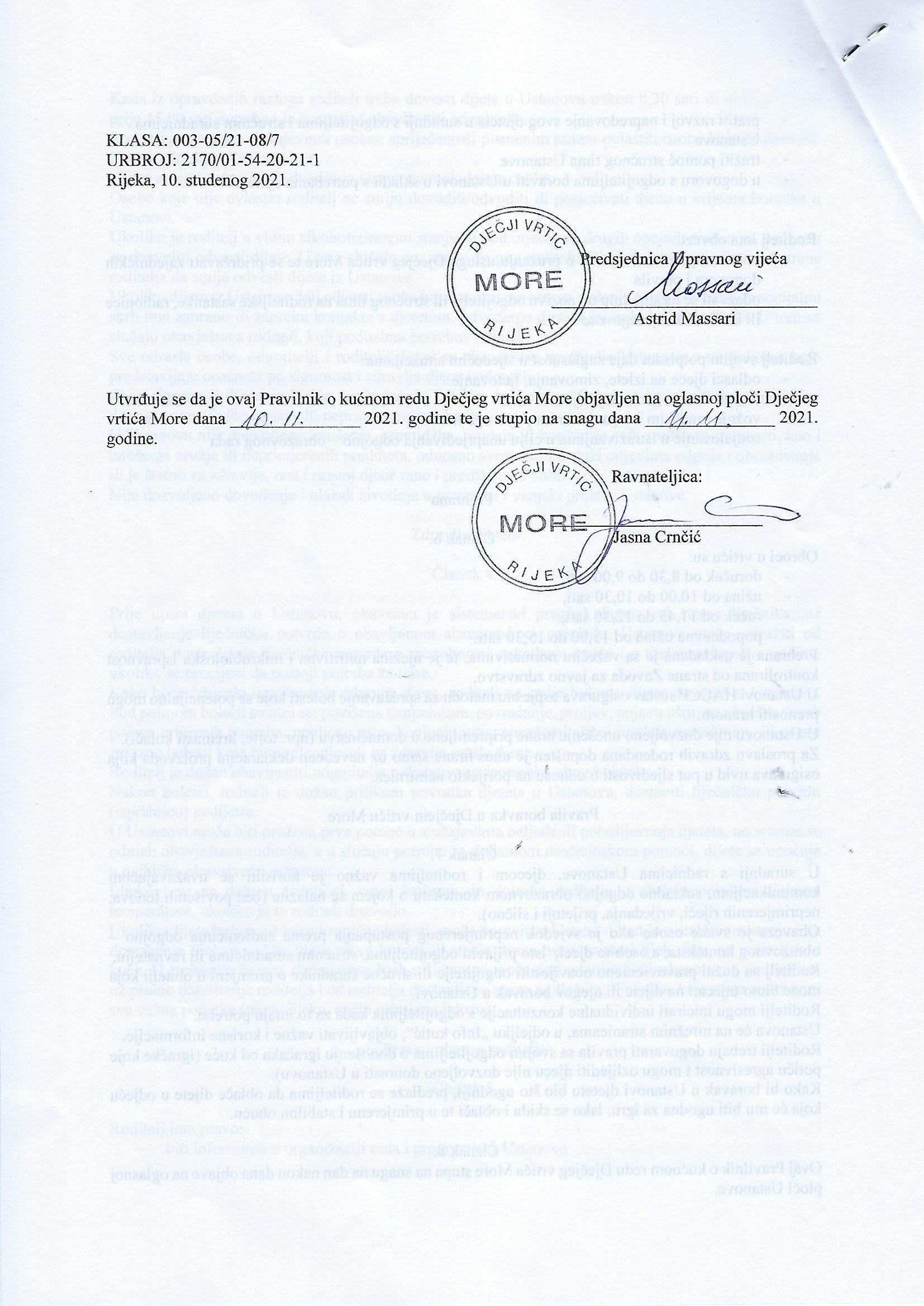 